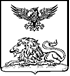 РОВЕНЬСКАЯ  ТЕРРИТОРИАЛЬНАЯИЗБИРАТЕЛЬНАЯ КОМИССИЯ
ПОСТАНОВЛЕНИЕОб организации работы со списками избирателей в период подготовки и проведения выборов депутатов представительных органов муниципальных образований Ровеньского района пятого созыва 10 сентября 2023 года и причинах изменения численности избирателейРовеньская территориальная избирательная комиссия, проанализировав результаты работы по уточнению списков избирателей на выборах депутатов представительных органов муниципальных образований Ровеньского района пятого созыва,  отмечает, что в соответствии с постановлением Ровеньской территориальной избирательной комиссии от 05 июля 2023 года № 20/102-1 «Об Инструкции по составлению, уточнению и использованию списков избирателей на выборах депутатов представительных органов муниципальных образований Ровеньского района пятого созыва» в сроки, установленные Календарным планом мероприятий по подготовке и проведению выборов депутатов представительных органов муниципальных образований Ровеньского района, территориальной избирательной комиссией (далее – ТИК) во взаимодействии с отделением по вопросам миграции ОМВД России по Ровеньскому району, Военным комиссариатом по Вейделевскому и Ровеньскому районам, администрацией Ровеньского района своевременно и полно уточнены списки избирателей, с учетом исключения из них избирателей, снятых с регистрационного учета, включения в список избирателей граждан, ставших на регистрационный учет. При передаче по актам первых экземпляров списков избирателей от ТИК в участковые избирательные комиссии 29 августа 2023 года в них включено 18018 избирателей, зарегистрированных по месту жительства.	Накануне первого дня голосования 7 сентября 2023 года, по состоянию на 18.00 часов, в выверенных и уточненных списках избирателей, подписанных руководителями и заверенных печатями участковых избирательных комиссий 30 избирательных участков Ровеньского района, число избирателей составило 17993 человека, что на 25 меньше, чем на момент передачи списков ТИК участковым комиссиям. 	Это объясняется тем, что после предоставления избирателям списков избирателей для ознакомления и дополнительного уточнения в период с 30 августа по 7 сентября 2023 года участковыми избирательными комиссиями из списков исключен 51 избиратель, в том числе: 21 – в связи с переменой места жительства; 14 – на основании сведений администрации района о фактах смерти; 4 – в связи с призывом на воинскую службу; 12 - двойников. Исключение избирателей из списков проводилось на основании официальных документов, представленных органами регистрационного учета, избирательными комиссиями, другими уполномоченными органами. Участковыми избирательными комиссиями в период уточнения и выверки списков избирателей дополнительно включены в списки на основании регистрации избирателей по месту жительства на территории соответствующего избирательного участка 26 избирателей.В течение нескольких дней голосования 8, 9 и 10 сентября 2023 года дополнительно включен в списки 1 избиратель на основании регистрации по месту жительства на территории соответствующего избирательного участка. Из списков избирателей исключены 2 избирателя, в том числе: 1 в связи с переменой места жительства, 1 в связи со смертью. При этом в день голосования 10 сентября 2023 года из списков избирателей никто не исключен.Общее число избирателей, включенных в списки на момент окончания голосования в 20.00 часов 10 сентября 2023 года, составило 17992 избирателя. Таким образом, уменьшение численности избирателей составило 1 человек или -0,01 процента от числа избирателей, включенных в списки по состоянию на 8.00 часов 8 сентября 2023 года.Необходимо отметить организованную, эффективную, в строгом соответствии с действующим законодательством работу со списками избирателей, уточнению Регистра избирателей, участников референдума Ровеньской территориальной избирательной комиссии.Руководствуясь статьями 16, 23 Федерального закона от 12 июня 2002 года № 67-ФЗ «Об основных гарантиях избирательных прав и права на участие в референдуме граждан Российской Федерации», Ровеньская территориальная избирательная комиссия постановляет:1. Отметить в целом положительную работу по составлению,  выверке и уточнению списков избирателей в период подготовки и проведения выборов депутатов представительных органов муниципальных образований Ровеньского района пятого созыва, проведенную ТИК, участковыми избирательными комиссиями Ровеньского района (сведения прилагаются). 2. Проанализировать состояние работы по своевременному представлению данных об избирателях органами, осуществляющими регистрацию граждан Российской Федерации, по внесению соответствующих изменений в территориальный фрагмент Регистра избирателей, обращая особое внимание на исключение двойников, исправление ошибок и некорректных сведений об избирателях.3. Ведущему специалисту информационного центра аппарата Избирательной комиссии Белгородской области Е.В. Старцевой в соответствии с пунктом 3.8 Положения о Государственной системе регистрации (учета) избирателей, участников референдума в Российской Федерации обеспечить в установленные сроки передачу территориального фрагмента базы данных КСА ГАС «Выборы» ТИК.4. Разместить настоящее постановление на официальном сайте органов местного самоуправления Ровеньского района в разделе «Избирательная комиссия».5. Контроль за исполнением настоящего постановления возложить на председателя Ровеньской территориальной избирательной комиссии Макарову Е.В.05  октября 2023 года№  33 /235-1      Председатель Ровеньской территориальной избирательной комиссии                               Макарова Е.В.СекретарьРовеньской территориальной избирательной комиссии                               Евтухова А.В.Приложение 
к постановлению Ровеньской
территориальной избирательной комиссии 
от 05 октября 2023 года №33 /235-1   Приложение 
к постановлению Ровеньской
территориальной избирательной комиссии 
от 05 октября 2023 года №33 /235-1   Приложение 
к постановлению Ровеньской
территориальной избирательной комиссии 
от 05 октября 2023 года №33 /235-1   Приложение 
к постановлению Ровеньской
территориальной избирательной комиссии 
от 05 октября 2023 года №33 /235-1   Приложение 
к постановлению Ровеньской
территориальной избирательной комиссии 
от 05 октября 2023 года №33 /235-1   Приложение 
к постановлению Ровеньской
территориальной избирательной комиссии 
от 05 октября 2023 года №33 /235-1   Информация о результатах работы по уточнению списков избирателей на выборах депутатов представительных    органов муниципальных образований Ровеньского района пятого созыва
10 сентября 2023 годаИнформация о результатах работы по уточнению списков избирателей на выборах депутатов представительных    органов муниципальных образований Ровеньского района пятого созыва
10 сентября 2023 годаИнформация о результатах работы по уточнению списков избирателей на выборах депутатов представительных    органов муниципальных образований Ровеньского района пятого созыва
10 сентября 2023 годаИнформация о результатах работы по уточнению списков избирателей на выборах депутатов представительных    органов муниципальных образований Ровеньского района пятого созыва
10 сентября 2023 годаИнформация о результатах работы по уточнению списков избирателей на выборах депутатов представительных    органов муниципальных образований Ровеньского района пятого созыва
10 сентября 2023 годаИнформация о результатах работы по уточнению списков избирателей на выборах депутатов представительных    органов муниципальных образований Ровеньского района пятого созыва
10 сентября 2023 годаИнформация о результатах работы по уточнению списков избирателей на выборах депутатов представительных    органов муниципальных образований Ровеньского района пятого созыва
10 сентября 2023 годаИнформация о результатах работы по уточнению списков избирателей на выборах депутатов представительных    органов муниципальных образований Ровеньского района пятого созыва
10 сентября 2023 годаИнформация о результатах работы по уточнению списков избирателей на выборах депутатов представительных    органов муниципальных образований Ровеньского района пятого созыва
10 сентября 2023 годаИнформация о результатах работы по уточнению списков избирателей на выборах депутатов представительных    органов муниципальных образований Ровеньского района пятого созыва
10 сентября 2023 годаИнформация о результатах работы по уточнению списков избирателей на выборах депутатов представительных    органов муниципальных образований Ровеньского района пятого созыва
10 сентября 2023 годаИнформация о результатах работы по уточнению списков избирателей на выборах депутатов представительных    органов муниципальных образований Ровеньского района пятого созыва
10 сентября 2023 годаИнформация о результатах работы по уточнению списков избирателей на выборах депутатов представительных    органов муниципальных образований Ровеньского района пятого созыва
10 сентября 2023 годаИнформация о результатах работы по уточнению списков избирателей на выборах депутатов представительных    органов муниципальных образований Ровеньского района пятого созыва
10 сентября 2023 годаИнформация о результатах работы по уточнению списков избирателей на выборах депутатов представительных    органов муниципальных образований Ровеньского района пятого созыва
10 сентября 2023 годаИнформация о результатах работы по уточнению списков избирателей на выборах депутатов представительных    органов муниципальных образований Ровеньского района пятого созыва
10 сентября 2023 годаИнформация о результатах работы по уточнению списков избирателей на выборах депутатов представительных    органов муниципальных образований Ровеньского района пятого созыва
10 сентября 2023 годаИнформация о результатах работы по уточнению списков избирателей на выборах депутатов представительных    органов муниципальных образований Ровеньского района пятого созыва
10 сентября 2023 годаИнформация о результатах работы по уточнению списков избирателей на выборах депутатов представительных    органов муниципальных образований Ровеньского района пятого созыва
10 сентября 2023 годаИнформация о результатах работы по уточнению списков избирателей на выборах депутатов представительных    органов муниципальных образований Ровеньского района пятого созыва
10 сентября 2023 годаИнформация о результатах работы по уточнению списков избирателей на выборах депутатов представительных    органов муниципальных образований Ровеньского района пятого созыва
10 сентября 2023 годаИнформация о результатах работы по уточнению списков избирателей на выборах депутатов представительных    органов муниципальных образований Ровеньского района пятого созыва
10 сентября 2023 годаИнформация о результатах работы по уточнению списков избирателей на выборах депутатов представительных    органов муниципальных образований Ровеньского района пятого созыва
10 сентября 2023 годаИнформация о результатах работы по уточнению списков избирателей на выборах депутатов представительных    органов муниципальных образований Ровеньского района пятого созыва
10 сентября 2023 годаИнформация о результатах работы по уточнению списков избирателей на выборах депутатов представительных    органов муниципальных образований Ровеньского района пятого созыва
10 сентября 2023 годаИнформация о результатах работы по уточнению списков избирателей на выборах депутатов представительных    органов муниципальных образований Ровеньского района пятого созыва
10 сентября 2023 годаИнформация о результатах работы по уточнению списков избирателей на выборах депутатов представительных    органов муниципальных образований Ровеньского района пятого созыва
10 сентября 2023 годаИнформация о результатах работы по уточнению списков избирателей на выборах депутатов представительных    органов муниципальных образований Ровеньского района пятого созыва
10 сентября 2023 годаИнформация о результатах работы по уточнению списков избирателей на выборах депутатов представительных    органов муниципальных образований Ровеньского района пятого созыва
10 сентября 2023 годаИнформация о результатах работы по уточнению списков избирателей на выборах депутатов представительных    органов муниципальных образований Ровеньского района пятого созыва
10 сентября 2023 годаИнформация о результатах работы по уточнению списков избирателей на выборах депутатов представительных    органов муниципальных образований Ровеньского района пятого созыва
10 сентября 2023 годаИнформация о результатах работы по уточнению списков избирателей на выборах депутатов представительных    органов муниципальных образований Ровеньского района пятого созыва
10 сентября 2023 годаНаименование муниципального района, городаЧисло зарегистрированных избирателей по состоянию на
1 июля 2023 годаЧисло избирателей, включенных в списки избирателей
на момент их составления ТИКЧисло избирателей, включенных в списки избирателей при их уточнении УИК до начала голосованияЧисло избирателей, включенных в списки избирателей при их уточнении УИК до начала голосованияЧисло избирателей, включенных в списки избирателей при их уточнении УИК до начала голосованияЧисло избирателей, исключенных из списка избирателей до начала голосованияЧисло избирателей, исключенных из списка избирателей до начала голосованияЧисло избирателей, исключенных из списка избирателей до начала голосованияЧисло избирателей, включенных в списки на момент подписания УИК 7 сентября  2023 года08-09 сентября 2023 года08-09 сентября 2023 года08-09 сентября 2023 года08-09 сентября 2023 года08-09 сентября 2023 года08-09 сентября 2023 года08-09 сентября 2023 года08-09 сентября 2023 года08-09 сентября 2023 годаЧисло избирателей, включенных в списки избирателей по состоянию на 20.00 часов 9 сентября 2023 года10 сентября 2022 года10 сентября 2022 года10 сентября 2022 года10 сентября 2022 года10 сентября 2022 года10 сентября 2022 годаЧисло избирателей, включенных в списки избирателей на момент окончания голосования (Протокол УИК)Разница между 29 августа (изготовление списков) 2023 года и
18:00 часов 7 сентября 2022 годаразница между 8:00 часов 8 сентября и 20:00 часов 
10 сентября 2023 годаИзменение численности избирателейНаименование муниципального района, городаЧисло зарегистрированных избирателей по состоянию на
1 июля 2023 годаЧисло избирателей, включенных в списки избирателей
на момент их составления ТИКВсегоИзбирателей, зарегистрированных по месту жительства на территории избирательного участкаИзбирателей, зарегистрированных по месту жительства на территории избирательного участкаВсегоВсегоВсегоЧисло избирателей, включенных в списки на момент подписания УИК 7 сентября  2023 годаЧисло избирателей, включенных в списки избирателей в дни голосованияЧисло избирателей, включенных в списки избирателей в дни голосованияЧисло избирателей, включенных в списки избирателей в дни голосованияЧисло избирателей, включенных в списки избирателей в дни голосованияЧисло избирателей, исключенных из списков избирателей в дни голосованияЧисло избирателей, исключенных из списков избирателей в дни голосованияЧисло избирателей, исключенных из списков избирателей в дни голосованияЧисло избирателей, исключенных из списков избирателей в дни голосованияЧисло избирателей, исключенных из списков избирателей в дни голосованияЧисло избирателей, включенных в списки избирателей по состоянию на 20.00 часов 9 сентября 2023 годаЧисло избирателей, включенных в списки избирателей в день голосованияЧисло избирателей, включенных в списки избирателей в день голосованияЧисло избирателей, включенных в списки избирателей в день голосованияЧисло избирателей, исключенных из списков избирателей в день голосованияЧисло избирателей, исключенных из списков избирателей в день голосованияЧисло избирателей, исключенных из списков избирателей в день голосованияЧисло избирателей, включенных в списки избирателей на момент окончания голосования (Протокол УИК)Разница между 29 августа (изготовление списков) 2023 года и
18:00 часов 7 сентября 2022 годаразница между 8:00 часов 8 сентября и 20:00 часов 
10 сентября 2023 годаИзменение численности избирателейНаименование муниципального района, городаЧисло зарегистрированных избирателей по состоянию на
1 июля 2023 годаЧисло избирателей, включенных в списки избирателей
на момент их составления ТИКВсегоИзбирателей, зарегистрированных по месту жительства на территории избирательного участкаИзбирателей, зарегистрированных по месту жительства на территории избирательного участкаВсегоВсегоВсегоЧисло избирателей, включенных в списки на момент подписания УИК 7 сентября  2023 годаВсегоВсегоИзбирателей, зарегистрированных по месту жительства на территории избирательного участкаИзбирателей, включенных в списки по заявлению и не имеющих регистрации по месту жительства в пределах РФВсегоВсегоВсегоПо информации ТИК о включении избирателя в список избирателей на ином участкеПо информации ТИК о включении избирателя в список избирателей на ином участкеЧисло избирателей, включенных в списки избирателей по состоянию на 20.00 часов 9 сентября 2023 годаВсегоИзбирателей, зарегистрированных по месту жительства на территории избирательного участкаИзбирателей, включенных в списки по заявлению и не имеющих регистрации по месту жительства в пределах РФВсегоинформации ТИК о включении избирателя в список избирателей на ином участкеинформации ТИК о включении избирателя в список избирателей на ином участкеЧисло избирателей, включенных в списки избирателей на момент окончания голосования (Протокол УИК)Разница между 29 августа (изготовление списков) 2023 года и
18:00 часов 7 сентября 2022 годаразница между 8:00 часов 8 сентября и 20:00 часов 
10 сентября 2023 годаИзменение численности избирателей12345667778991011121212131314151617181919201Ровеньский район1802518018262626515151179931110222001799200000017992-25-1-0,01%